Student Name:Grade:Grade:Div.:Div.:Div.:Teacher:Teacher:Teacher:C O R E  C O M P E T E N C I E SC O R E  C O M P E T E N C I E SC O R E  C O M P E T E N C I E SC O R E  C O M P E T E N C I E SC O R E  C O M P E T E N C I E SC O R E  C O M P E T E N C I E SC O R E  C O M P E T E N C I E SC O R E  C O M P E T E N C I E SC O R E  C O M P E T E N C I E SC O R E  C O M P E T E N C I E SC O R E  C O M P E T E N C I E SC O R E  C O M P E T E N C I E SC O R E  C O M P E T E N C I E SC O R E  C O M P E T E N C I E SC O R E  C O M P E T E N C I E SC O R E  C O M P E T E N C I E SC O R E  C O M P E T E N C I E SC O R E  C O M P E T E N C I E SC O R E  C O M P E T E N C I E SC O R E  C O M P E T E N C I E SCommunicationCommunicationCommunicationCommunicationCommunicationCommunicationCommunicationCommunicationMy Self-Reflection/EvidenceMy Self-Reflection/EvidenceMy Self-Reflection/EvidenceMy Self-Reflection/EvidenceMy Self-Reflection/EvidenceMy Self-Reflection/EvidenceMy Self-Reflection/EvidenceMy Self-Reflection/EvidenceMy Self-Reflection/EvidenceMy Self-Reflection/EvidenceMy Self-Reflection/EvidenceMy Self-Reflection/EvidenceContributes to lessons, activities and discussionsEffectively communicates, collaborates, and shares ideasEngages respectfully in dialogue with othersCommunicates in a variety of ways and settingsGives, receives, and acts on feedbackContributes to lessons, activities and discussionsEffectively communicates, collaborates, and shares ideasEngages respectfully in dialogue with othersCommunicates in a variety of ways and settingsGives, receives, and acts on feedbackContributes to lessons, activities and discussionsEffectively communicates, collaborates, and shares ideasEngages respectfully in dialogue with othersCommunicates in a variety of ways and settingsGives, receives, and acts on feedbackContributes to lessons, activities and discussionsEffectively communicates, collaborates, and shares ideasEngages respectfully in dialogue with othersCommunicates in a variety of ways and settingsGives, receives, and acts on feedbackContributes to lessons, activities and discussionsEffectively communicates, collaborates, and shares ideasEngages respectfully in dialogue with othersCommunicates in a variety of ways and settingsGives, receives, and acts on feedbackContributes to lessons, activities and discussionsEffectively communicates, collaborates, and shares ideasEngages respectfully in dialogue with othersCommunicates in a variety of ways and settingsGives, receives, and acts on feedbackContributes to lessons, activities and discussionsEffectively communicates, collaborates, and shares ideasEngages respectfully in dialogue with othersCommunicates in a variety of ways and settingsGives, receives, and acts on feedbackContributes to lessons, activities and discussionsEffectively communicates, collaborates, and shares ideasEngages respectfully in dialogue with othersCommunicates in a variety of ways and settingsGives, receives, and acts on feedbackThinkingThinkingThinkingThinkingThinkingThinkingThinkingThinkingMy Self-Reflection/EvidenceMy Self-Reflection/EvidenceMy Self-Reflection/EvidenceMy Self-Reflection/EvidenceMy Self-Reflection/EvidenceMy Self-Reflection/EvidenceMy Self-Reflection/EvidenceMy Self-Reflection/EvidenceMy Self-Reflection/EvidenceMy Self-Reflection/EvidenceMy Self-Reflection/EvidenceMy Self-Reflection/EvidenceDemonstrates a sense of curiosity and interestDemonstrates flexibility and creativityThinks beyond the obvious, innovatesUses knowledge and creativity to generate ideas and solves problemsFinds, analyzes and evaluates information, ideas and solutions Makes reasoned judgments and decisions to develop personal point of viewDemonstrates a sense of curiosity and interestDemonstrates flexibility and creativityThinks beyond the obvious, innovatesUses knowledge and creativity to generate ideas and solves problemsFinds, analyzes and evaluates information, ideas and solutions Makes reasoned judgments and decisions to develop personal point of viewDemonstrates a sense of curiosity and interestDemonstrates flexibility and creativityThinks beyond the obvious, innovatesUses knowledge and creativity to generate ideas and solves problemsFinds, analyzes and evaluates information, ideas and solutions Makes reasoned judgments and decisions to develop personal point of viewDemonstrates a sense of curiosity and interestDemonstrates flexibility and creativityThinks beyond the obvious, innovatesUses knowledge and creativity to generate ideas and solves problemsFinds, analyzes and evaluates information, ideas and solutions Makes reasoned judgments and decisions to develop personal point of viewDemonstrates a sense of curiosity and interestDemonstrates flexibility and creativityThinks beyond the obvious, innovatesUses knowledge and creativity to generate ideas and solves problemsFinds, analyzes and evaluates information, ideas and solutions Makes reasoned judgments and decisions to develop personal point of viewDemonstrates a sense of curiosity and interestDemonstrates flexibility and creativityThinks beyond the obvious, innovatesUses knowledge and creativity to generate ideas and solves problemsFinds, analyzes and evaluates information, ideas and solutions Makes reasoned judgments and decisions to develop personal point of viewDemonstrates a sense of curiosity and interestDemonstrates flexibility and creativityThinks beyond the obvious, innovatesUses knowledge and creativity to generate ideas and solves problemsFinds, analyzes and evaluates information, ideas and solutions Makes reasoned judgments and decisions to develop personal point of viewDemonstrates a sense of curiosity and interestDemonstrates flexibility and creativityThinks beyond the obvious, innovatesUses knowledge and creativity to generate ideas and solves problemsFinds, analyzes and evaluates information, ideas and solutions Makes reasoned judgments and decisions to develop personal point of viewPersonal and SocialPersonal and SocialPersonal and SocialPersonal and SocialPersonal and SocialPersonal and SocialPersonal and SocialPersonal and SocialMy Self-Reflection/EvidenceMy Self-Reflection/EvidenceMy Self-Reflection/EvidenceMy Self-Reflection/EvidenceMy Self-Reflection/EvidenceMy Self-Reflection/EvidenceMy Self-Reflection/EvidenceMy Self-Reflection/EvidenceMy Self-Reflection/EvidenceMy Self-Reflection/EvidenceMy Self-Reflection/EvidenceMy Self-Reflection/EvidenceDemonstrates respect of self and othersIs a collaborative team memberIs a positive role model and demonstrates leadershipMakes healthy, safe and wise choicesDemonstrates a positive cultural identity and understands differencesPerseveres Sets goals and works towards achieving themDemonstrates respect of self and othersIs a collaborative team memberIs a positive role model and demonstrates leadershipMakes healthy, safe and wise choicesDemonstrates a positive cultural identity and understands differencesPerseveres Sets goals and works towards achieving themDemonstrates respect of self and othersIs a collaborative team memberIs a positive role model and demonstrates leadershipMakes healthy, safe and wise choicesDemonstrates a positive cultural identity and understands differencesPerseveres Sets goals and works towards achieving themDemonstrates respect of self and othersIs a collaborative team memberIs a positive role model and demonstrates leadershipMakes healthy, safe and wise choicesDemonstrates a positive cultural identity and understands differencesPerseveres Sets goals and works towards achieving themDemonstrates respect of self and othersIs a collaborative team memberIs a positive role model and demonstrates leadershipMakes healthy, safe and wise choicesDemonstrates a positive cultural identity and understands differencesPerseveres Sets goals and works towards achieving themDemonstrates respect of self and othersIs a collaborative team memberIs a positive role model and demonstrates leadershipMakes healthy, safe and wise choicesDemonstrates a positive cultural identity and understands differencesPerseveres Sets goals and works towards achieving themDemonstrates respect of self and othersIs a collaborative team memberIs a positive role model and demonstrates leadershipMakes healthy, safe and wise choicesDemonstrates a positive cultural identity and understands differencesPerseveres Sets goals and works towards achieving themDemonstrates respect of self and othersIs a collaborative team memberIs a positive role model and demonstrates leadershipMakes healthy, safe and wise choicesDemonstrates a positive cultural identity and understands differencesPerseveres Sets goals and works towards achieving themThis assessment describes the student’s learning progress based on teacher’s professional judgment according to widely held expectations for this time of the year and this age groupThis assessment describes the student’s learning progress based on teacher’s professional judgment according to widely held expectations for this time of the year and this age groupThis assessment describes the student’s learning progress based on teacher’s professional judgment according to widely held expectations for this time of the year and this age groupThis assessment describes the student’s learning progress based on teacher’s professional judgment according to widely held expectations for this time of the year and this age groupThis assessment describes the student’s learning progress based on teacher’s professional judgment according to widely held expectations for this time of the year and this age groupThis assessment describes the student’s learning progress based on teacher’s professional judgment according to widely held expectations for this time of the year and this age groupThis assessment describes the student’s learning progress based on teacher’s professional judgment according to widely held expectations for this time of the year and this age groupThis assessment describes the student’s learning progress based on teacher’s professional judgment according to widely held expectations for this time of the year and this age groupThis assessment describes the student’s learning progress based on teacher’s professional judgment according to widely held expectations for this time of the year and this age groupThis assessment describes the student’s learning progress based on teacher’s professional judgment according to widely held expectations for this time of the year and this age groupThis assessment describes the student’s learning progress based on teacher’s professional judgment according to widely held expectations for this time of the year and this age groupThis assessment describes the student’s learning progress based on teacher’s professional judgment according to widely held expectations for this time of the year and this age groupThis assessment describes the student’s learning progress based on teacher’s professional judgment according to widely held expectations for this time of the year and this age groupThis assessment describes the student’s learning progress based on teacher’s professional judgment according to widely held expectations for this time of the year and this age groupThis assessment describes the student’s learning progress based on teacher’s professional judgment according to widely held expectations for this time of the year and this age groupThis assessment describes the student’s learning progress based on teacher’s professional judgment according to widely held expectations for this time of the year and this age groupThis assessment describes the student’s learning progress based on teacher’s professional judgment according to widely held expectations for this time of the year and this age groupThis assessment describes the student’s learning progress based on teacher’s professional judgment according to widely held expectations for this time of the year and this age groupThis assessment describes the student’s learning progress based on teacher’s professional judgment according to widely held expectations for this time of the year and this age groupThis assessment describes the student’s learning progress based on teacher’s professional judgment according to widely held expectations for this time of the year and this age groupCurricular Competencies French Language ArtsCurricular Competencies French Language ArtsCurricular Competencies French Language ArtsCurricular Competencies French Language ArtsCurricular Competencies French Language ArtsCurricular Competencies French Language ArtsCurricular Competencies French Language ArtsCurricular Competencies French Language ArtsCurricular Competencies French Language ArtsCurricular Competencies French Language ArtsCurricular Competencies French Language ArtsCurricular Competencies French Language ArtsCurricular Competencies French Language ArtsCurricular Competencies French Language ArtsCurricular Competencies French Language ArtsCurricular Competencies French Language ArtsCurricular Competencies French Language ArtsCurricular Competencies French Language ArtsCurricular Competencies French Language ArtsCurricular Competencies French Language Arts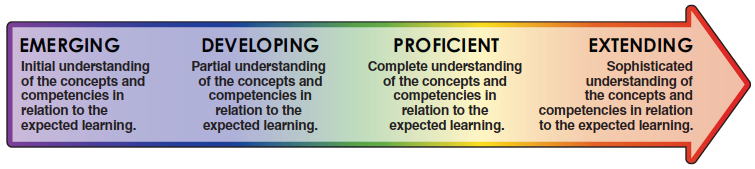 Comprehend and Connect (reading, listening, viewing)Comprehend and Connect (reading, listening, viewing)Comprehend and Connect (reading, listening, viewing)Comprehend and Connect (reading, listening, viewing)Comprehend and Connect (reading, listening, viewing)Comprehend and Connect (reading, listening, viewing)Comprehend and Connect (reading, listening, viewing)Comprehend and Connect (reading, listening, viewing)ComprehensionComprehensionComprehensionFinds details and information, understands a variety of materialsFinds details and information, understands a variety of materialsFinds details and information, understands a variety of materialsFinds details and information, understands a variety of materialsFinds details and information, understands a variety of materialsExtension and ApplicationExtension and ApplicationExtension and ApplicationSummarizes, synthesizes, connects, infers, predictsSummarizes, synthesizes, connects, infers, predictsSummarizes, synthesizes, connects, infers, predictsSummarizes, synthesizes, connects, infers, predictsSummarizes, synthesizes, connects, infers, predictsCreate and Communicate (writing, speaking, representing)Create and Communicate (writing, speaking, representing)Create and Communicate (writing, speaking, representing)Create and Communicate (writing, speaking, representing)Create and Communicate (writing, speaking, representing)Create and Communicate (writing, speaking, representing)Create and Communicate (writing, speaking, representing)Create and Communicate (writing, speaking, representing)CommunicationCommunicationCommunicationClearly communicates ideas for a variety of purposes (descriptive, informational, narrative, persuasive), edits and revisesClearly communicates ideas for a variety of purposes (descriptive, informational, narrative, persuasive), edits and revisesClearly communicates ideas for a variety of purposes (descriptive, informational, narrative, persuasive), edits and revisesClearly communicates ideas for a variety of purposes (descriptive, informational, narrative, persuasive), edits and revisesClearly communicates ideas for a variety of purposes (descriptive, informational, narrative, persuasive), edits and revisesCommunicationCommunicationCommunicationCommunicates orally in spontaneous, rehearsed or structured situationsCommunicates orally in spontaneous, rehearsed or structured situationsCommunicates orally in spontaneous, rehearsed or structured situationsCommunicates orally in spontaneous, rehearsed or structured situationsCommunicates orally in spontaneous, rehearsed or structured situationsStyle and FormStyle and FormStyle and FormOrganizes and structures ideas, uses effective vocabularyOrganizes and structures ideas, uses effective vocabularyOrganizes and structures ideas, uses effective vocabularyOrganizes and structures ideas, uses effective vocabularyOrganizes and structures ideas, uses effective vocabularyInteractionsInteractionsInteractionsInteracts with others, participates in discussions, expresses ideas and opinionsInteracts with others, participates in discussions, expresses ideas and opinionsInteracts with others, participates in discussions, expresses ideas and opinionsInteracts with others, participates in discussions, expresses ideas and opinionsInteracts with others, participates in discussions, expresses ideas and opinionsElementsElementsElementsUtilizes suitable grammar, punctuation, and spellingUtilizes suitable grammar, punctuation, and spellingUtilizes suitable grammar, punctuation, and spellingUtilizes suitable grammar, punctuation, and spellingUtilizes suitable grammar, punctuation, and spellingCurricular Competencies English Language ArtsCurricular Competencies English Language ArtsCurricular Competencies English Language ArtsCurricular Competencies English Language ArtsCurricular Competencies English Language ArtsCurricular Competencies English Language ArtsCurricular Competencies English Language ArtsCurricular Competencies English Language ArtsCurricular Competencies English Language ArtsCurricular Competencies English Language ArtsCurricular Competencies English Language ArtsCurricular Competencies English Language ArtsCurricular Competencies English Language ArtsCurricular Competencies English Language ArtsCurricular Competencies English Language ArtsCurricular Competencies English Language ArtsCurricular Competencies English Language ArtsCurricular Competencies English Language ArtsCurricular Competencies English Language ArtsCurricular Competencies English Language ArtsComprehend and Connect (reading, listening, viewing)Comprehend and Connect (reading, listening, viewing)Comprehend and Connect (reading, listening, viewing)Comprehend and Connect (reading, listening, viewing)Comprehend and Connect (reading, listening, viewing)Comprehend and Connect (reading, listening, viewing)Comprehend and Connect (reading, listening, viewing)Comprehend and Connect (reading, listening, viewing)ComprehensionComprehensionComprehensionFinds details and information, understands a variety of materialsFinds details and information, understands a variety of materialsFinds details and information, understands a variety of materialsFinds details and information, understands a variety of materialsFinds details and information, understands a variety of materialsExtension and ApplicationExtension and ApplicationExtension and ApplicationSummarizes, synthesizes, connects, infers, predictsSummarizes, synthesizes, connects, infers, predictsSummarizes, synthesizes, connects, infers, predictsSummarizes, synthesizes, connects, infers, predictsSummarizes, synthesizes, connects, infers, predictsCreate and Communicate (writing, speaking, representing)Create and Communicate (writing, speaking, representing)Create and Communicate (writing, speaking, representing)Create and Communicate (writing, speaking, representing)Create and Communicate (writing, speaking, representing)Create and Communicate (writing, speaking, representing)Create and Communicate (writing, speaking, representing)Create and Communicate (writing, speaking, representing)CommunicationCommunicationCommunicationClearly communicates ideas for a variety of purposes (descriptive, informational, narrative, persuasive), edits and revisesClearly communicates ideas for a variety of purposes (descriptive, informational, narrative, persuasive), edits and revisesClearly communicates ideas for a variety of purposes (descriptive, informational, narrative, persuasive), edits and revisesClearly communicates ideas for a variety of purposes (descriptive, informational, narrative, persuasive), edits and revisesClearly communicates ideas for a variety of purposes (descriptive, informational, narrative, persuasive), edits and revisesStyle and FormStyle and FormStyle and FormOrganizes and structures ideas, uses effective vocabularyOrganizes and structures ideas, uses effective vocabularyOrganizes and structures ideas, uses effective vocabularyOrganizes and structures ideas, uses effective vocabularyOrganizes and structures ideas, uses effective vocabularyInteractionsInteractionsInteractionsInteracts with others, participates in discussions, expresses ideas and opinionsInteracts with others, participates in discussions, expresses ideas and opinionsInteracts with others, participates in discussions, expresses ideas and opinionsInteracts with others, participates in discussions, expresses ideas and opinionsInteracts with others, participates in discussions, expresses ideas and opinionsElementsElementsElementsUtilizes suitable grammar, punctuation, and spellingUtilizes suitable grammar, punctuation, and spellingUtilizes suitable grammar, punctuation, and spellingUtilizes suitable grammar, punctuation, and spellingUtilizes suitable grammar, punctuation, and spellingCurricular Competencies - MathematicsCurricular Competencies - MathematicsCurricular Competencies - MathematicsCurricular Competencies - MathematicsCurricular Competencies - MathematicsCurricular Competencies - MathematicsCurricular Competencies - MathematicsCurricular Competencies - MathematicsCurricular Competencies - MathematicsCurricular Competencies - MathematicsCurricular Competencies - MathematicsCurricular Competencies - MathematicsCurricular Competencies - MathematicsCurricular Competencies - MathematicsCurricular Competencies - MathematicsCurricular Competencies - MathematicsCurricular Competencies - MathematicsCurricular Competencies - MathematicsCurricular Competencies - MathematicsCurricular Competencies - MathematicsReasoning and AnalyzingReasoning and AnalyzingDemonstrates mathematical strategies (i.e., estimating, mental math, logic, patterning, manipulatives, technology)Demonstrates mathematical strategies (i.e., estimating, mental math, logic, patterning, manipulatives, technology)Demonstrates mathematical strategies (i.e., estimating, mental math, logic, patterning, manipulatives, technology)Demonstrates mathematical strategies (i.e., estimating, mental math, logic, patterning, manipulatives, technology)Demonstrates mathematical strategies (i.e., estimating, mental math, logic, patterning, manipulatives, technology)Demonstrates mathematical strategies (i.e., estimating, mental math, logic, patterning, manipulatives, technology)Understanding and SolvingUnderstanding and SolvingApplies appropriate strategies to solve problems and demonstrate understandingApplies appropriate strategies to solve problems and demonstrate understandingApplies appropriate strategies to solve problems and demonstrate understandingApplies appropriate strategies to solve problems and demonstrate understandingApplies appropriate strategies to solve problems and demonstrate understandingApplies appropriate strategies to solve problems and demonstrate understandingCommunicating and RepresentingCommunicating and RepresentingExplains and justifies mathematical ideas. Uses mathematical vocabulary. Represents ideas in numbers, words and picturesExplains and justifies mathematical ideas. Uses mathematical vocabulary. Represents ideas in numbers, words and picturesExplains and justifies mathematical ideas. Uses mathematical vocabulary. Represents ideas in numbers, words and picturesExplains and justifies mathematical ideas. Uses mathematical vocabulary. Represents ideas in numbers, words and picturesExplains and justifies mathematical ideas. Uses mathematical vocabulary. Represents ideas in numbers, words and picturesExplains and justifies mathematical ideas. Uses mathematical vocabulary. Represents ideas in numbers, words and picturesConnecting and ReflectingConnecting and ReflectingMakes connections and reflects on concepts across a variety of learning activities and/or real-life situationsMakes connections and reflects on concepts across a variety of learning activities and/or real-life situationsMakes connections and reflects on concepts across a variety of learning activities and/or real-life situationsMakes connections and reflects on concepts across a variety of learning activities and/or real-life situationsMakes connections and reflects on concepts across a variety of learning activities and/or real-life situationsMakes connections and reflects on concepts across a variety of learning activities and/or real-life situationsAreas of strength and areas requiring further development / supportAreas of strength and areas requiring further development / supportAreas of strength and areas requiring further development / supportAreas of strength and areas requiring further development / supportAreas of strength and areas requiring further development / supportAreas of strength and areas requiring further development / supportAreas of strength and areas requiring further development / supportAreas of strength and areas requiring further development / supportAreas of strength and areas requiring further development / supportAreas of strength and areas requiring further development / supportAreas of strength and areas requiring further development / supportAreas of strength and areas requiring further development / supportAreas of strength and areas requiring further development / supportAreas of strength and areas requiring further development / supportAreas of strength and areas requiring further development / supportAreas of strength and areas requiring further development / supportAreas of strength and areas requiring further development / supportAreas of strength and areas requiring further development / supportAreas of strength and areas requiring further development / supportAreas of strength and areas requiring further development / supportCollaborative goals and next stepsCollaborative goals and next stepsCollaborative goals and next stepsCollaborative goals and next stepsCollaborative goals and next stepsCollaborative goals and next stepsCollaborative goals and next stepsCollaborative goals and next stepsCollaborative goals and next stepsCollaborative goals and next stepsCollaborative goals and next stepsCollaborative goals and next stepsCollaborative goals and next stepsCollaborative goals and next stepsCollaborative goals and next stepsCollaborative goals and next stepsCollaborative goals and next stepsCollaborative goals and next stepsCollaborative goals and next stepsCollaborative goals and next stepsEnglish Language LearnerEnglish Language LearnerEnglish Language LearnerEnglish Language LearnerIndividualized Education PlanIndividualized Education PlanIndividualized Education PlanIndividualized Education PlanAttendance dataAttendance dataAttendance dataAttendance dataAttendance dataAttendance dataAttendance dataAttendance dataAttendance dataAttendance dataAttendance dataAttendance dataAttendance dataAttendance dataAttendance dataAttendance dataAttendance dataAttendance dataAttendance dataAttendance dataStudent’s SignatureStudent’s SignatureStudent’s SignatureStudent’s SignatureStudent’s SignatureStudent’s SignatureTeacher’s SignatureTeacher’s SignatureTeacher’s SignatureTeacher’s SignatureTeacher’s SignatureTeacher’s SignaturePrincipal’s SignaturePrincipal’s SignaturePrincipal’s SignaturePrincipal’s SignaturePrincipal’s SignaturePrincipal’s SignaturePrincipal’s SignaturePrincipal’s SignaturePrincipal’s SignatureNOTE:  Due to COVID-19, a parent signature will not be required for the 2020-21 school year